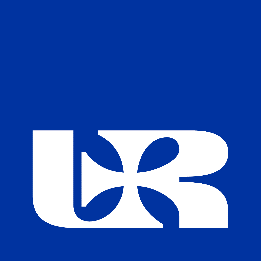 UNIWERSYTET RZESZOWSKI Kolegium Nauk Humanistycznych[imię i nazwisko studenta]Nr albumu: ……………Kierunek ……………..Tytuł w języku obcym(dla neofilologii)Tytuł pracy dyplomowej po polskuPraca licencjacka/magisterskanapisana pod kierunkiem[tytuł/stopień naukowy, imię i nazwisko promotora]Rzeszów  2021